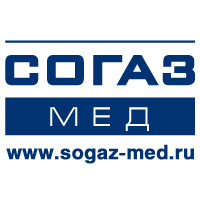 08.02.2018Знакомьтесь: Ваш страховой представитель!С 1 июля 2016 года в страховых медицинских организациях внедрена система страховых представителей с целью создания эффективного механизма обеспечения прав застрахованных граждан на получение бесплатной и качественной медицинской помощи по программе обязательного медицинского страхования (ОМС). Мы пообщались со страховым представителем в г. Свободном, начальником Свободненского отделения Амурского филиала АО «Страховая компания «СОГАЗ-Мед» Людмилой Новоженовой.- Когда пациенту нужно обращаться к страховому представителю? - Практика показывает недостаточное информирование о том, как работает система ОМС. А, не зная своих прав, граждане не умеют пользоваться своими возможностями, не знают куда обращаться, если их права нарушаются. Поэтому именно страховые представители дают консультации о правах и возможностях пациентов, информируют о необходимости прохождения диспансеризации и профилактических медицинских осмотров, проводят опросы о доступности медицинской помощи. Застрахованные граждане могут обратиться к страховому представителю для разрешения проблем, возникающих при получении медицинской помощи, получить их оперативное решение, правовую поддержку.- С какими трудностями при получении медицинской помощи чаще сталкиваются застрахованные в системе ОМС лица? С чем они обращаются к Вам?- Основные проблемы возникают у граждан при получении назначенных врачом исследований или консультаций специалистов: пациенты вынуждены ждать их дольше, чем предусмотрено законодательством. Также часто обращения связаны с навязыванием платных медицинских услуг, неудовлетворенностью качеством полученной медицинской помощи. Возникает много вопросов, связанных с прохождением профилактических осмотров и диспансеризации. - Жители всей Амурской области, уже привыкают к нормам законодательства РФ, также к необходимости проходить раз в три года диспансеризацию. Как гражданину узнать, что ему нужно в поликлинику на диспансеризацию?- Диспансеризация необходима каждому! Она включает в себя профилактический медицинский осмотр врача и дополнительные обследования. Их совокупность позволяет оценить состояние здоровья пациента. Благодаря диспансеризации вы можете «поймать» заболевание на ранней стадии и вовремя начать его лечение. Мы помогаем нашим застрахованным не забыть использовать свое право на диспансеризацию: направляем смс-сообщения, уведомления по почте, звоним застрахованным. Но даже если вы не получили уведомление, а диспансеризация положена вам по возрасту в текущем году, вы также можете обратиться в свою поликлинику к участковому врачу или в кабинет профилактики и пройти необходимые обследования. В 2018 году диспансеризацию могут пройти граждане 1997, 1994, 1991, 1988, 1985, 1982 г.р. и так далее, через каждые три года.- Что делать если застрахованный не вовремя узнал о том, что ему нужно пройти диспансеризацию, и упустил свой год?- В таком случае можно пройти профилактический осмотр. Он проводится 1 раз в 2 года. Для этого также обращайтесь в свою поликлинику. Если вдруг в поликлинике отказались провести вам диспансеризацию или профосмотр, звоните нам - страховые представители помогут решить и эту проблему.- Ну и в завершение диалога: где можно найти страхового представителя?- Жители г. Свободного, Свободненского района и ЗАТО Циолковский могут обращаться к своему страховому представителю:- в офис страховой компании «СОГАЗ-Мед»  г. Свободного по адресу:  ул. Мухина,74, мы работаем с 8-00 до 17-00 без перерыва на обед. - в любое отделение Амурского филиала компании по месту проживания. В Амурской области открыто 22 офиса, в каждом работают прошедшие специальное обучение страховые представители, полный перечень офисов с контактной информацией доступны на сайте СОГАЗ-Мед www.sogaz-med.ru.Все застрахованные СОГАЗ-Мед также могут связаться со страховым представителем  по номерам телефонов, указанным на одной из сторон полиса ОМС, или  обращаться в круглосуточный контакт-центр компании 8-800-100-07-02, который позволит получить исчерпывающие и компетентные ответы на возникающие вопросы о системе ОМС в режиме онлайн.